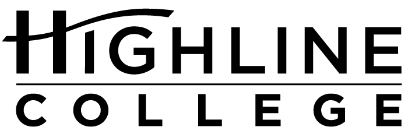 MEDIA RELEASEFOR RELEASE:	ImmediatelyDATE:	September 17, 2018CONTACT:	Kari Coglon Cantey: (206) 291-8622, kcantey@highline.edu Gerstman Chosen As Vice President at Highline CollegeHigher Ed, Fundraising Veteran to Join Leadership TeamDES MOINES, Wash. — Josh Gerstman has been named vice president at Highline College. He will oversee the college’s Institutional Advancement division. The division handles the college’s marketing, communications, alumni relations, outreach and grant procurement efforts. Gerstman will also be in charge of the Highline College Foundation.For the past 19 years, he has worked for the Green River College Foundation, most recently as director of philanthropy. Gerstman brings to Highline more than 26 years of experience strengthening organizations and communities through relationship building and fundraising leadership. “Josh is a talented individual. He is deeply passionate about student success, equity and the power of higher education,” says Dr. John Mosby, president of Highline College. “I believe that we found the perfect next vice president to lead Institutional Advancement.”Gerstman has led private fundraising efforts raising more than $600,000 and overseeing a scholarship program awarding over $500,000 to students. He provided leadership and vision to programs within the Green River College Foundation, including the Veterans Educational Transition Fund, Faculty Excellence Endowment Grant Program and staff and faculty recognition programs. His campus commitment was also evident as a founding member of the Green River Diversity and Equity Council and the Green River College Council, providing leadership and input for the college’s participatory governance structure.“I’m proud of my time at Green River College. I value the role our colleges play in the community and I’m excited for the opportunity to be part of Highline and Dr. Mosby’s leadership team,” says Gerstman.Gerstman will serve as one of Highline’s four vice presidents. His appointment fills the vacancy left by Dr. Lisa Skari, who joined Mt. Hood Community College as president in July 2018.A resident of Covington, Gerstman has been actively involved in the South King County community for more than two decades. He volunteers with Kent Rotary, Kent public schools, and the King County Search Dogs/King County Search and Rescue, just to name a few.Gerstman has a master’s degree in education from Wayne State University, Detroit, and a bachelor’s degree in political science and history from the University of Michigan.His first day at Highline will be Tuesday, October 16.# # #Attachment: Photo of Josh GerstmanLinks within this release:— Highline College Institutional Advancement: https://ia.highline.edu/— Highline College Foundation: http://funds4highline.org/— Green River College Foundation: https://www.greenrivercollegefoundation.org/Founded in 1961 as the first community college in King County, Highline College annually serves more than 17,000 students. With over 70 percent students of color, Highline is the most diverse higher education institution in the state. The college offers a wide range of academic transfer, professional-technical education, basic skills and applied bachelor’s degree programs. Alumni include former Seattle Mayor Norm Rice, entrepreneur Junki Yoshida and former Washington state poet laureate Sam Green.